Lesson 21-Halloween-Grammar (part 2)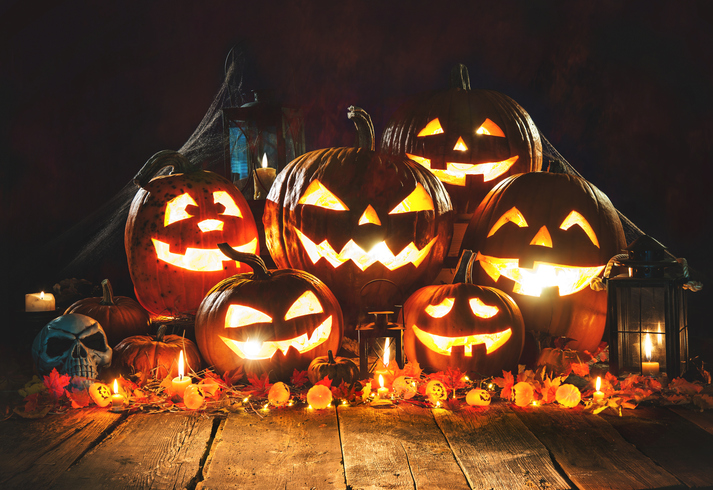 Exercise 1https://learnenglishkids.britishcouncil.org/en/word-games/halloween-1Exercise 2https://learnenglishkids.britishcouncil.org/en/word-games/halloween-1Exercise 3Tick the correct answerWhen do we celebrate Halloween?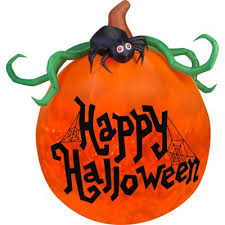 A beginning of OctoberB end of OctoberC middle of OctoberD NovemberWhat does the witch cookA a soupB a magic potionC a pieD a steakWhere do witches liveA in a flatB in the cemeteryC in a carD in a haunted houseWhat fruit is typical for HalloweenA cherryB watermelonC pumpkinD pearWhat do the children like to do?A singB put on costumesC drawD cookWho likes to drink blood?A ghostsB mommiesC vampiresD skeletonsWhat animal makes a net?A antB catC spiderD owlWhat is typical for witches?A bootsB a bagC a black hatD a carWitches travel by…A broomB carC flying carpetD spaceshipWhere does Halloween come from?A IrelandB FranceC South AfricaD EnglandWhat do the children want when they go trick or treating?A hamburgersB fruitsC candiesD parsleyExercise 4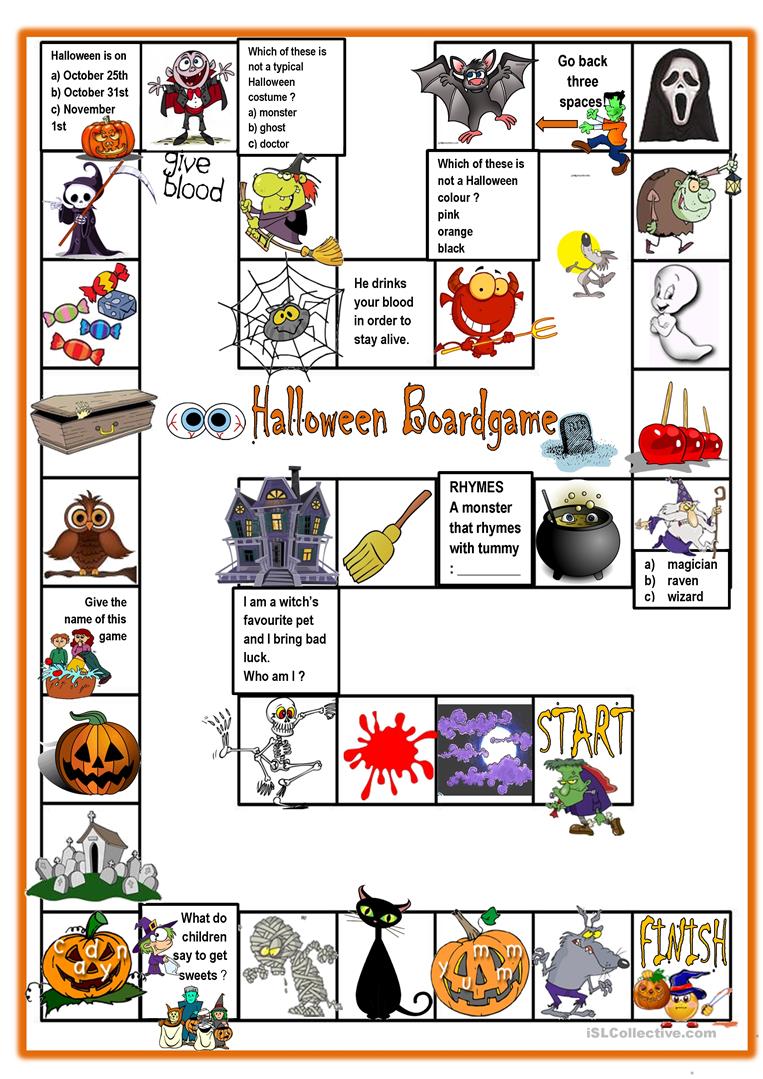 Exercise 5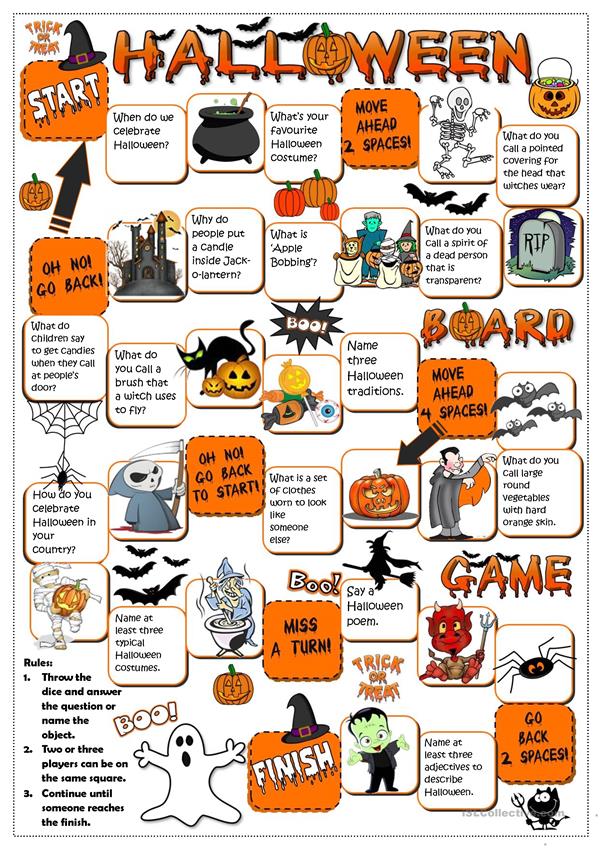 